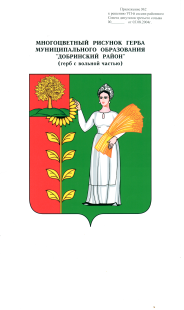 ПОСТАНОВЛЕНИЕАДМИНИСТРАЦИИ СЕЛЬСКОГО ПОСЕЛЕНИЯ  ВЕРХНЕМАТРЕНСКИЙ СЕЛЬСОВЕТ  Добринского муниципального района Липецкой области28.12.2018г.                         с. Верхняя Матренка                         № 65О признании утратившими силу некоторых постановлений администрации  сельского поселения Верхнематренский сельсоветВ связи с приведением нормативных актов сельского поселения в соответствии действующему законодательству Российской Федерации, руководствуясь Уставом сельского поселения Верхнематренский сельсовет, администрация сельского поселения Верхнематренский сельсоветП О С Т А Н О В Л Я Е Т :1. Признать утратившим силу постановление администрации сельского поселения Верхнематренский сельсовет № 72 от 03.10.2013г.  "Об утверждении муниципальной Программы "Устойчивое развитие территории сельского поселения Верхнематренский сельсовет Добринского муниципального района Липецкой области на 2014-2020 ", постановление администрации сельского поселения Верхнематренский сельсовет № 3 от 21.01.2015 г. «О внесении изменений в  муниципальную программу «Устойчивое развитие территории сельского поселения Верхнематренский сельсовет  на 2014-2020 годы»», постановление администрации сельского поселения Верхнематренский сельсовет № 33 от 16.09.2015г. «О внесении изменений в  муниципальную программу «Устойчивое развитие территории сельского поселения Верхнематренский сельсовет  на 2014-2020 годы»», постановление администрации сельского поселения Верхнематренский сельсовет № 93 от 02.02.2016 г. «О внесении изменений в  муниципальную программу «Устойчивое развитие территории сельского поселения Верхнематренский сельсовет  на 2014-2020 годы»», постановление администрации сельского поселения Верхнематренский сельсовет № 109 от 16.03.2016г. «О внесении изменений в  муниципальную программу «Устойчивое развитие территории сельского поселения Верхнематренский сельсовет  на 2014-2020 годы»», постановление администрации сельского поселения Верхнематренский сельсовет № 162 от 06.06.2016г. «О внесении изменений в  муниципальную программу «Устойчивое развитие территории сельского поселения Верхнематренский сельсовет  на 2014-2020 годы»», постановление администрации сельского поселения Верхнематренский сельсовет № 224 от 26.09.2016г. «О внесении изменений в  муниципальную программу «Устойчивое развитие территории сельского поселения Верхнематренский сельсовет  на 2014-2020 годы»», постановление администрации сельского поселения Верхнематренский сельсовет № 140 от 11.12.2017 г. «О внесении изменений в  муниципальную программу «Устойчивое развитие территории сельского поселения Верхнематренский сельсовет  на 2014-2020 годы»», постановление администрации сельского поселения Верхнематренский сельсовет № 149 от 25.12.2017г. «О внесении изменений в  муниципальную программу «Устойчивое развитие территории сельского поселения Верхнематренский сельсовет  на 2014-2020 годы»», постановление администрации сельского поселения Верхнематренский сельсовет № 4 от 05.02.2018г. «О внесении изменений в  муниципальную программу «Устойчивое развитие территории сельского поселения Верхнематренский сельсовет  на 2014-2020 годы»», постановление администрации сельского поселения Верхнематренский сельсовет № 60 от 14.12.2018 г. «О внесении изменений в  муниципальную программу «Устойчивое развитие территории сельского поселения Верхнематренский сельсовет  на 2014-2020 годы»»2. Настоящее постановление вступает в силу с 01 января 2019г.3. Контроль за исполнением настоящего постановления оставляю за собой.Глава администрации  сельского поселения  Верхнематренский сельсовет                                               Н.В.Жаворонкова